NOOR AKRAMTranslator, Interpreter and TeacherNOOR AKRAMTranslator, Interpreter and TeacherNOOR AKRAMTranslator, Interpreter and TeacherNOOR AKRAMTranslator, Interpreter and Teacher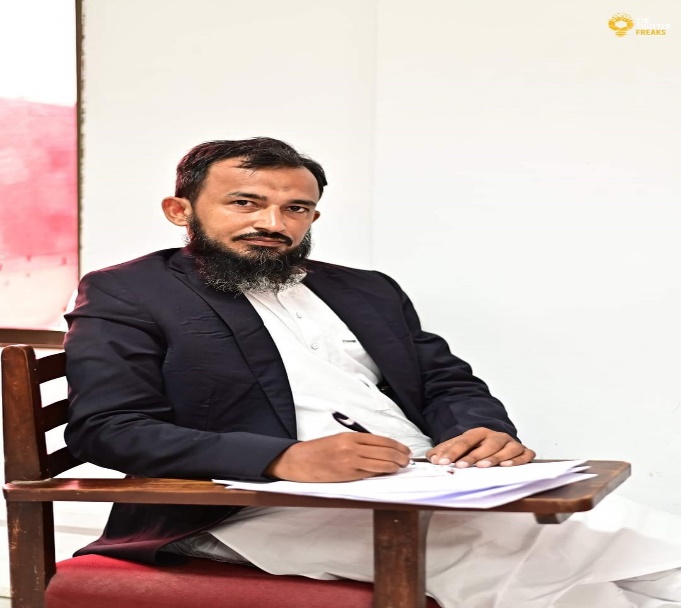 Experienced Translator and Interpreter with over 10 years of experience in Translation and interpretation. Excellent reputation for resolving problems and improving customer satisfaction.Experienced Translator and Interpreter with over 10 years of experience in Translation and interpretation. Excellent reputation for resolving problems and improving customer satisfaction.Experienced Translator and Interpreter with over 10 years of experience in Translation and interpretation. Excellent reputation for resolving problems and improving customer satisfaction.Experienced Translator and Interpreter with over 10 years of experience in Translation and interpretation. Excellent reputation for resolving problems and improving customer satisfaction.Experienced Translator and Interpreter with over 10 years of experience in Translation and interpretation. Excellent reputation for resolving problems and improving customer satisfaction.Experienced Translator and Interpreter with over 10 years of experience in Translation and interpretation. Excellent reputation for resolving problems and improving customer satisfaction.Experienced Translator and Interpreter with over 10 years of experience in Translation and interpretation. Excellent reputation for resolving problems and improving customer satisfaction.Experienced Translator and Interpreter with over 10 years of experience in Translation and interpretation. Excellent reputation for resolving problems and improving customer satisfaction.ContactExperienced Translator and Interpreter with over 10 years of experience in Translation and interpretation. Excellent reputation for resolving problems and improving customer satisfaction.Experienced Translator and Interpreter with over 10 years of experience in Translation and interpretation. Excellent reputation for resolving problems and improving customer satisfaction.Experienced Translator and Interpreter with over 10 years of experience in Translation and interpretation. Excellent reputation for resolving problems and improving customer satisfaction.Experienced Translator and Interpreter with over 10 years of experience in Translation and interpretation. Excellent reputation for resolving problems and improving customer satisfaction.AddressJhuddo, Pakistan 69310Phone+923343615439E-mallnoordawal 430@gmail.comWork HistoryWork HistoryWork HistoryWork HistoryAddressJhuddo, Pakistan 69310Phone+923343615439E-mallnoordawal 430@gmail.com2011-03-Current2011-03-Current2011-03-CurrentEnglish & Arabic Language Teacher, Interpreter and TranslatorSMILE SCHOOL & ACADEMY JHUDDO, Jhuddo, Pakistan • Administered assessments and standardized tests to evaluate student progress.• Prepared and implemented lesson plans covering required course topics. • Prepared comprehensive English curriculum for multiple classes.• Adapted lesson plans and curricula to student Interests, Increasing GPAs and student engagement. • Supported student skill development in alignment with personal and academic goals.AddressJhuddo, Pakistan 69310Phone+923343615439E-mallnoordawal 430@gmail.com2011-03-Current2011-03-Current2011-03-CurrentEnglish & Arabic Language Teacher, Interpreter and TranslatorSMILE SCHOOL & ACADEMY JHUDDO, Jhuddo, Pakistan • Administered assessments and standardized tests to evaluate student progress.• Prepared and implemented lesson plans covering required course topics. • Prepared comprehensive English curriculum for multiple classes.• Adapted lesson plans and curricula to student Interests, Increasing GPAs and student engagement. • Supported student skill development in alignment with personal and academic goals.SkillsEducationEducationEducationEducationSkillsEducationEducationEducationEducationMultilingualUrdu/English/Arabic/ Punjabi/ Sindhi/ PersianEnglish as a Second Language (ESL)Arabic as a Second Language (ASL)Student-centered learningClassroom managementGroup learning mechanicsMiddle school educationEnglish TranslatorArabic TranslatorUrdu Translator2005-04-2009-032005-04-2009-032005-04-2009-03Master of Arts: Arabic Language & LiteratureJamia Darul Uloom Karachi - KarachiMultilingualUrdu/English/Arabic/ Punjabi/ Sindhi/ PersianEnglish as a Second Language (ESL)Arabic as a Second Language (ASL)Student-centered learningClassroom managementGroup learning mechanicsMiddle school educationEnglish TranslatorArabic TranslatorUrdu Translator2013-03- 2016-042013-03- 2016-042013-03- 2016-04Master of Arts: English Language And LiteratureUniversity of Sindh - Jamshoro. SindhMultilingualUrdu/English/Arabic/ Punjabi/ Sindhi/ PersianEnglish as a Second Language (ESL)Arabic as a Second Language (ASL)Student-centered learningClassroom managementGroup learning mechanicsMiddle school educationEnglish TranslatorArabic TranslatorUrdu Translator2021-02-Current2021-02-Current2021-02-CurrentPh.D.: Islamic StudiesUniversity of Karachi - KarachiMultilingualUrdu/English/Arabic/ Punjabi/ Sindhi/ PersianEnglish as a Second Language (ESL)Arabic as a Second Language (ASL)Student-centered learningClassroom managementGroup learning mechanicsMiddle school educationEnglish TranslatorArabic TranslatorUrdu Translator2021-02-Current2021-02-Current2021-02-CurrentPh.D.: Islamic StudiesUniversity of Karachi - KarachiLanguagesWriter and TranslatorWriter and TranslatorWriter and TranslatorWriter and TranslatorLanguagesWriter and TranslatorWriter and TranslatorWriter and TranslatorWriter and TranslatorUrduEnglishArabicPersianSindhiPanjabiI've written number of articles in Urdu and translated many works from Arabic and English to Urdu. I like to be a voice or pen for someone's feelings and emotions as well as a helper in communication.I've written number of articles in Urdu and translated many works from Arabic and English to Urdu. I like to be a voice or pen for someone's feelings and emotions as well as a helper in communication.UrduEnglishArabicPersianSindhiPanjabiInterpreterInterpreterInterpreterInterpreterUrduEnglishArabicPersianSindhiPanjabiI've interpreted a lot of foreigners from Arabic and English countries in Pakistan. I've traveled with them throughout Pakistan and helped them in visiting number of areas and picnic points. I've arranged for them all required transportations as well.I can Translate and interpret from English, Arabic and Persian to Urdu and vice versa.I've interpreted a lot of foreigners from Arabic and English countries in Pakistan. I've traveled with them throughout Pakistan and helped them in visiting number of areas and picnic points. I've arranged for them all required transportations as well.I can Translate and interpret from English, Arabic and Persian to Urdu and vice versa.I've interpreted a lot of foreigners from Arabic and English countries in Pakistan. I've traveled with them throughout Pakistan and helped them in visiting number of areas and picnic points. I've arranged for them all required transportations as well.I can Translate and interpret from English, Arabic and Persian to Urdu and vice versa.UrduEnglishArabicPersianSindhiPanjabi